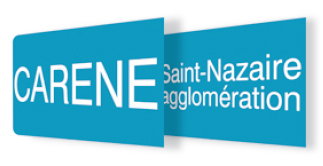 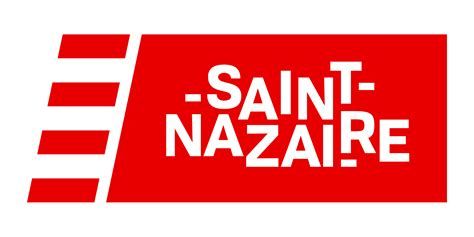 La CARENE Saint-Nazaire Agglomération(10 communes / 125 000 habitants)Communauté d’Agglomération de la REgion Nazairienne et de l’EstuaireDirection de la Mobilité et des espaces publics communautairesRecrute Un(e) Responsable de l’unité Vélo / Randonnée  (H/F) Cadre d’emploi des ingénieurs ou attachés territoriaux Poste mutualisé avec la Ville de Saint-Nazaire (50/50)La Direction de la Mobilité et de l’Espace Public communautaire assure le rôle d’autorité organisatrice de la mobilité, et décline les orientations du PDU (plan de déplacements urbains) qui vise à réduire la part modale de l’automobile, ainsi que la gestion des espaces publics déclarés d’intérêt communautaire (voiries structurantes ou internes aux parcs d’activité, sentier littoral, chemins de randonnée, voies réservées aux bus)Au sein de la DGA Cadre de Vie et sous la responsabilité du Directeur de la Mobilité et des espaces publics communautaires, le/la Responsable de l’unité Vélo / Randonnée aura les missions suivantes :•	Management de l’unité Vélo / randonnée constituée de 4 personnes- responsable de l’unité- 1 chargé de mission randonnée - 1 ingénieur chargé de l’expertise sur les aménagements vélo- 1 technicien chargé de la mise en œuvre des aménagements et des déploiements (stationnement, jalonnement)•	Missions spécifiques à la CARENE- pilotage et déclinaison de la stratégie vélo de l’agglomération sur les 3 volets : infrastructures (référentiel d’aménagement, itinéraires vélos structurants, fonds de concours auprès des communes), services, communication- pilotage opérationnel des services vélos confiés à la STRAN (stationnement, location)- garantie de la cohérence des actions liées aux politiques publiques de mobilité et du tourisme•	Missions spécifiques à la Ville de Saint-Nazaire- pilotage et déclinaison de la stratégie vélo / (piétons) de la commune en lien étroit avec les Directions et Services de la Ville et avec prise en compte de l’ensemble des impacts sur l’ensemble des flux- Animation des instances, contribution à la délibération cadre mobilité•	Missions transversales : - suivi des partenariats et réseaux thématiques (ADEME, Département, Région, association des villes et territoires cyclables, AGIR) - animation des échanges avec les communes, pour la prise en compte dans leurs aménagements / politiques publiques des modes actifs- animation de la relation avec les associations- garant de la cohérence sur les actions relevant du vélo, de la randonnée et de la marche à piedProfil :- parfaite connaissance des politiques de déplacement et de mobilité- maîtrise du cadre législatif et réglementaire en matière de déplacement doux- bonne connaissance des enjeux et des politiques territoriales- maîtrise de la gestion de projet- connaissance de l’environnement territorial : marchés publics, budgets- force de proposition, esprit d’initiative- appétence pour le travail partenarial avec les acteurs locaux, et faire preuve de conviction sur les projets partagés- capacité managériale- bonne capacité pédagogique, d’expression et d’argumentation écrite et orale- savoir défendre l’intérêt de la collectivitéAdresser votre candidature (CV + lettre de motivation) :Monsieur le Président de la CARENEBP 305 - 44605 - SAINT NAZAIRE CEDEXTél. 02 51 16 48 48Avant le 8 décembre 2021